Областное методическое объединение «Геодезия и землеустройство»ПОВЕСТКА ДНЯ: Об итогах конкурса по геодезии «Вертикаль» с участием сборных команд студентов и преподавателей профессиональных образовательных учреждений ростовской областиСЛУШАЛИ:Председателя жюри конкурса «Вертикаль» с участием сборных команд студентов и преподавателей профессиональных образовательных учреждений Ростовской области.Констатирующая часть: Основанием для проведения Конкурса являлись следующие нормативные документы и решения:– Федеральныйзакон Российской Федерации от 29.12.2012 № 273-ФЗ «Об образовании в Российской Федерации»;–ФГОС СПО по специальностям укрупненных групп 08.00.00 Техника и технология строительства и 21.00.00 Прикладная геология, горное дело, нефтегазовое дело и геодезия;– Профессиональный стандарт «Специалист в области инженерно-геодезических изысканий», утвержденный приказам Министерства труда и социальной защиты от 25 декабря 2018 года N 841н.2)  Организатор Конкурса: ГБПОУ РО «Ростовский-на-дону автодорожный колледж»3) Были допущены к участию в конкурсе команды студентов профессиональных образовательных учреждений: 	4)  В ходе Конкурса обеспечивались условия для соблюдения техники безопасности и охраны труда, пожарной безопасности.	5) Общая оценка умений и знаний участников Конкурса, проявленных в ходе выполнения конкурсных заданий:При выполнении первой профессиональной задачи «Обработать результаты нивелирования сетки квадратов с одной станции» лучший результат составил 29 баллов (из 30 возможных баллов); худший результат составил 21 балл, при выполнении второй профессиональной задачи «Запроектировать горизонтальную площадку с соблюдением баланса земляных работ» лучший результат составил 60 баллов (из 70 возможных баллов); худший результат составил 40 баллов. Уровень подготовки участников конкурса соответствуют программам подготовки специалистов среднего звена по укрупненным группам специальностей:08.00.00 Техника и технологии строительства21.00.00 Прикладная геология, горное дело, нефтегазовое дело и геодезия, – изучившим учебные дисциплины или МДК профессиональных модулей, содержащим требования к умениям и знаниям в области геодезии.6) Команды учреждений профессионального образования, показавшие результаты по сумме баллов за выполнение конкурсных заданий.ПОСТАНОВИЛИ1.1 По результатам выполнения конкурсных заданий участниками конкурса по геодезии «Вертикаль» с участием сборных команд студентов и преподавателей профессиональных образовательных учреждений ростовской области присудить:  1.2 Специальные награды присудить следующим командам:2.  Ходатайствовать перед Советом директоров учреждений профессионального образования Ростовской области о награждении дипломами команд-победителей и призеров Конкурса «Вертикаль».3. Ходатайствовать перед Советом директоров учреждений профессионального образования Ростовской области о награждении грамотами преподавателей, подготовивших победителей и призеров Конкурса «Вертикаль».4. Ходатайствовать перед Советом директоров учреждений профессионального образования Ростовской области об объявлении благодарности за организацию и проведение конкурса «Вертикаль» членам жюри, разработчикам конкурсных заданий и организаторам Конкурса.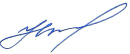 Председатель жюри:                                   Николаенко С.А.Подписи членов жюри:              Гермак О.В.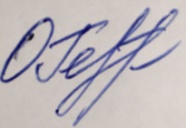      Келерова О.А.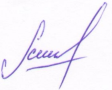 ПРОТОКОЛ ЗАСЕДАНИЯ ЖЮРИ ОБЛАСТНОГО КОНКУРСА ПО ГЕОДЕЗИИ «ВЕРТИКАЛЬ» С УЧАСТИЕМ СБОРНЫХ КОМАНД СТУДЕНТОВ И ПРЕПОДАВАТЕЛЕЙ ПРОФЕССИОНАЛЬНЫХ ОБРАЗОВАТЕЛЬНЫХ УЧРЕЖДЕНИЙ РОСТОВСКОЙ ОБЛАСТИПРОТОКОЛ ЗАСЕДАНИЯ ЖЮРИ ОБЛАСТНОГО КОНКУРСА ПО ГЕОДЕЗИИ «ВЕРТИКАЛЬ» С УЧАСТИЕМ СБОРНЫХ КОМАНД СТУДЕНТОВ И ПРЕПОДАВАТЕЛЕЙ ПРОФЕССИОНАЛЬНЫХ ОБРАЗОВАТЕЛЬНЫХ УЧРЕЖДЕНИЙ РОСТОВСКОЙ ОБЛАСТИПРОТОКОЛ ЗАСЕДАНИЯ ЖЮРИ ОБЛАСТНОГО КОНКУРСА ПО ГЕОДЕЗИИ «ВЕРТИКАЛЬ» С УЧАСТИЕМ СБОРНЫХ КОМАНД СТУДЕНТОВ И ПРЕПОДАВАТЕЛЕЙ ПРОФЕССИОНАЛЬНЫХ ОБРАЗОВАТЕЛЬНЫХ УЧРЕЖДЕНИЙ РОСТОВСКОЙ ОБЛАСТИ«17» ноября 2021 г.       № 1г. Ростов-на-ДонуПредседатель жюри:Николаенко Сергей Александрович,ген. директор ООО «Геокад»Николаенко Сергей Александрович,ген. директор ООО «Геокад»Члены жюри:Гермак Оксана Викторовна,ст. преподаватель кафедры «Геодезия» ФГБОУ ВО ДГТУ;Келерова Ольга Александровна,инженер-геодезист ООО «Южгеосеть»Гермак Оксана Викторовна,ст. преподаватель кафедры «Геодезия» ФГБОУ ВО ДГТУ;Келерова Ольга Александровна,инженер-геодезист ООО «Южгеосеть»№п/пНаименование ОУ ПО РОФамилия, имя, отчествоучастников-студентовКод и наименование специальности, уровень подготовкиКурс обученияФамилия, имя, отчествоучастника-преподавателя1234561ГБПОУ РО «Новочеркас-ский геологораз-ведочный колледж»1. Куценко Валерия Александровна21.02.08  Прикладная геодезия (углубленный)4Дандара Анна Владимировна 1ГБПОУ РО «Новочеркас-ский геологораз-ведочный колледж»2. Севостьянова Алина Александровна21.02.08  Прикладная геодезия (углубленный)4Дандара Анна Владимировна 2ГБПОУ РО «Донской строительный колледж»1. Гусев Георгий Александрович08.02.01 Строительство и эксплуатация зданий и сооружений3Иванов Павел Викторович2ГБПОУ РО «Донской строительный колледж»2. Макарова Александра Александровна08.02.01 Строительство и эксплуатация зданий и сооружений3Иванов Павел Викторович3ГБПОУ РО «Новочеркасский колледж промышленных технологий и управления»1. Дроздова Елена Алексеевна21.02.04 «Землеустройство» базовый4Юдина Ольга Николаевна3ГБПОУ РО «Новочеркасский колледж промышленных технологий и управления»2. Тануйлова Ольга Витальевна21.02.04 «Землеустройство» базовый4Юдина Ольга Николаевна4ГБПОУ РО «Ростовский-на-Дону строительный колледж»1. Бабкина Дарья Алексеевна08.02.01 Строительство и эксплуатация зданий и сооружений4Емельяненко Лариса Георгиевна 4ГБПОУ РО «Ростовский-на-Дону строительный колледж»2. Магуй Полина Витальевна08.02.01 Строительство и эксплуатация зданий и сооружений4Емельяненко Лариса Георгиевна 5ГБПОУ РО«Каменский техникум строительства и автосервиса» 1. Ткачева Алина Дмитриевна08.02.01 Строительство и эксплуатация зданий и сооружений (базовый)3Самойлова Полина Сергеевна5ГБПОУ РО«Каменский техникум строительства и автосервиса» 2. Наумченко Александр Владимирович08.02.01 Строительство и эксплуатация зданий и сооружений (базовый)3Самойлова Полина Сергеевна6ГБПОУ РО «Красносулин-ский колледж промышленных технологий»1. Четвертакова Юлия Максимовна08.02.01 Строительство и эксплуатация зданий и сооружений3Котепахова Любовь Николаевна6ГБПОУ РО «Красносулин-ский колледж промышленных технологий»2. Осташова Анастасия Сергеевна08.02.01 Строительство и эксплуатация зданий и сооружений4Котепахова Любовь Николаевна7ГБПОУ РО «Ростовский-на-Дону автодорожный колледж»1. Масловская Дарья Владимировна21.02.08  Прикладная геодезия4Матвеева Марианна Вальдемаровна7ГБПОУ РО «Ростовский-на-Дону автодорожный колледж»2. Хорев Никита Артемович21.02.08  Прикладная геодезия3Матвеева Марианна Вальдемаровна8ГБПОУ РО «Азовский гуманитарно-технический колледж»1. Цыганок Кирилл Сергеевич21.02.08  Прикладная геодезия3Гарнец Ольга Сергеевна8ГБПОУ РО «Азовский гуманитарно-технический колледж»2. Филь Иван Николаевич21.02.08  Прикладная геодезия3Гарнец Ольга СергеевнаНаименова-ние ОУ ПО РОНаименова-ние ОУ ПО РОФамилия, имя, отчества участниковОценка результатов выполнения конкурсных заданийОценка результатов выполнения конкурсных заданийОбщая сумма баллов(0-100 баллов)Общая сумма баллов(0-100 баллов)Наименова-ние ОУ ПО РОНаименова-ние ОУ ПО РОФамилия, имя, отчества участниковСумма баллов за выполнение 1-ой профессиональной задачи(0-30 баллов)Сумма баллов за выполнение 2-ой профессиональной задачи(0-70 баллов)Общая сумма баллов(0-100 баллов)Общая сумма баллов(0-100 баллов)ГБПОУ РО «Новочеркас-ский геологоразве-дочный колледж»ГБПОУ РО «Новочеркас-ский геологоразве-дочный колледж»1. Куценко Валерия Александровна28427070ГБПОУ РО «Новочеркас-ский геологоразве-дочный колледж»ГБПОУ РО «Новочеркас-ский геологоразве-дочный колледж»2. Севостьянова Алина Александровна28427070ГБПОУ РО «Новочеркас-ский геологоразве-дочный колледж»ГБПОУ РО «Новочеркас-ский геологоразве-дочный колледж»3. Дандара Анна Владимировна 28427070ГБПОУ РО «Донской строительный колледж»ГБПОУ РО «Донской строительный колледж»1. Гусев Георгий Александрович28548282ГБПОУ РО «Донской строительный колледж»ГБПОУ РО «Донской строительный колледж»2. Макарова Александра Александровна28548282ГБПОУ РО «Донской строительный колледж»ГБПОУ РО «Донской строительный колледж»3. Иванов Павел Викторович 28548282ГБПОУ РО «Новочеркасский колледж промышленных технологий и управления»ГБПОУ РО «Новочеркасский колледж промышленных технологий и управления»1. Дроздова Елена Алексеевна21598080ГБПОУ РО «Новочеркасский колледж промышленных технологий и управления»ГБПОУ РО «Новочеркасский колледж промышленных технологий и управления»2. Тануйлова Ольга Витальевна21598080ГБПОУ РО «Новочеркасский колледж промышленных технологий и управления»ГБПОУ РО «Новочеркасский колледж промышленных технологий и управления»3. Юдина Ольга Николаевна 21598080ГБПОУ РО «Ростовский-на-Дону строительный колледж»ГБПОУ РО «Ростовский-на-Дону строительный колледж»1. Бабкина Дарья Алексеевна29568585ГБПОУ РО «Ростовский-на-Дону строительный колледж»ГБПОУ РО «Ростовский-на-Дону строительный колледж»2. Магуй Полина Витальевна29568585ГБПОУ РО «Ростовский-на-Дону строительный колледж»ГБПОУ РО «Ростовский-на-Дону строительный колледж»3. Емельяненко Лариса Георгиевна 29568585ГБПОУ РО«Каменский техникум строительства и автосервиса» ГБПОУ РО«Каменский техникум строительства и автосервиса» 1. Ткачева Алина Дмитриевна24406464ГБПОУ РО«Каменский техникум строительства и автосервиса» ГБПОУ РО«Каменский техникум строительства и автосервиса» 2. Наумченко Александр Владимирович24406464ГБПОУ РО«Каменский техникум строительства и автосервиса» ГБПОУ РО«Каменский техникум строительства и автосервиса» 3. Самойлова Полина Сергеевна 24406464ГБПОУ РО «Красносули-нский колледж промышленных технологий»1. Четвертакова Юлия Максимовна1. Четвертакова Юлия Максимовна22404062ГБПОУ РО «Красносули-нский колледж промышленных технологий»2. Осташова Анастасия Сергеевна2. Осташова Анастасия Сергеевна22404062ГБПОУ РО «Красносули-нский колледж промышленных технологий»3. Котепахова Любовь Николаевна 3. Котепахова Любовь Николаевна 22404062ГБПОУ РО «Ростовский-на-Дону автодорожный колледж»1. Масловская Дарья Владимировна1. Масловская Дарья Владимировна25606085ГБПОУ РО «Ростовский-на-Дону автодорожный колледж»2. Хорев Никита Артемович2. Хорев Никита Артемович25606085ГБПОУ РО «Ростовский-на-Дону автодорожный колледж»3. Матвеева Марианна Вальдемаровна 3. Матвеева Марианна Вальдемаровна 25606085ГБПОУ РО«Азовский гуманитарно-технический колледж»1. Цыганок Кирилл Сергеевич1. Цыганок Кирилл Сергеевич28525280ГБПОУ РО«Азовский гуманитарно-технический колледж»2. Филь Иван Николаевич2. Филь Иван Николаевич28525280ГБПОУ РО«Азовский гуманитарно-технический колледж»3. Гарнец Ольга Сергеевна 3. Гарнец Ольга Сергеевна 28525280Наименование ОУ ПО РОФамилия, имя, отчества участников-студентовФамилия, имя отчество участника-преподавателяОбщая сумма балловМесто в конкурсеГБПОУ РО «Ростовский-на-Дону автодорожный колледж»1. Масловская Дарья ВладимировнаМатвеева Марианна Вальдемаровна851-е местоГБПОУ РО «Ростовский-на-Дону автодорожный колледж»2. Хорев Никита АртемовичМатвеева Марианна Вальдемаровна851-е местоГБПОУ РО «Ростовский-на-Дону строительный колледж»1. Бабкина Дарья АлексеевнаЕмельяненко Лариса Георгиевна851-е местоГБПОУ РО «Ростовский-на-Дону строительный колледж»2. Магуй Полина ВитальевнаЕмельяненко Лариса Георгиевна851-е местоГБПОУ РО «Донской строительный колледж»1. Гусев Георгий АлександровичИванов Павел Викторович822-е местоГБПОУ РО «Донской строительный колледж»2. Макарова Александра АлександровнаИванов Павел Викторович822-е местоГБПОУ РО «Новочеркасский колледж промышленных технологий и управления»1. Дроздова Елена АлексеевнаЮдина Ольга Николаевна803-е местоГБПОУ РО «Новочеркасский колледж промышленных технологий и управления»2. Тануйлова Ольга ВитальевнаЮдина Ольга Николаевна803-е местоГБПОУ РО«Азовский гуманитарно-технический колледж»1. Цыганок Кирилл СергеевичГарнец Ольга Сергеевна803-е местоГБПОУ РО«Азовский гуманитарно-технический колледж»2. Филь Иван НиколаевичГарнец Ольга Сергеевна803-е местоГБПОУ РО «Новочеркас-ский геологоразве-дочный колледж»1. Куценко Валерия АлександровнаДандара Анна Владимировна704-е местоГБПОУ РО «Новочеркас-ский геологоразве-дочный колледж»2. Севостьянова Алина АлександровнаДандара Анна Владимировна704-е местоГБПОУ РО«Каменский техникум строительства и автосервиса»1. Ткачева Алина ДмитриевнаСамойлова Полина Сергеевна645-е местоГБПОУ РО«Каменский техникум строительства и автосервиса»2. Наумченко Александр ВладимировичСамойлова Полина Сергеевна645-е местоГБПОУ РО«Красносулинский колледж промышленных технологий»1. Четвертакова Юлия МаксимовнаКотепахова Любовь Николаевна626-е местоГБПОУ РО«Красносулинский колледж промышленных технологий»2. Осташова Анастасия СергеевнаКотепахова Любовь Николаевна626-е местоНоминацияФамилия, имя, отчество участникаНаименование образовательной организации (в соответствии с Уставом)123Лучшая работа в системе автоматизированного проектирования AutoCAD1. Куценко Валерия Александровнагосударственное бюджетное профессиональное образовательное учреждение Ростовской области«Новочеркасский геологоразведочный колледж»Лучшая работа в системе автоматизированного проектирования AutoCAD2. Севостьянова Алина Александровнагосударственное бюджетное профессиональное образовательное учреждение Ростовской области«Новочеркасский геологоразведочный колледж»Лучшая работа в системе автоматизированного проектирования AutoCAD3. Дандара Анна Владимировна (преподаватель)государственное бюджетное профессиональное образовательное учреждение Ростовской области«Новочеркасский геологоразведочный колледж»Лучшая командная работа1. Ткачева Алина Дмитриевнагосударственное бюджетное профессиональное образовательное учреждение Ростовской области«Каменский техникум строительства и автосервиса»Лучшая командная работа2. Наумченко Александр Владимировичгосударственное бюджетное профессиональное образовательное учреждение Ростовской области«Каменский техникум строительства и автосервиса»Лучшая командная работа3. Самойлова Полина Сергеевна (преподаватель)государственное бюджетное профессиональное образовательное учреждение Ростовской области«Каменский техникум строительства и автосервиса»Точность выполнения математической обработки геодезических работ 1. Четвертакова Юлия Максимовнагосударственное бюджетное профессиональное образовательное учреждение Ростовской области«Красносулинский колледж промышленных технологий»Точность выполнения математической обработки геодезических работ 2. Осташова Анастасия Сергеевнагосударственное бюджетное профессиональное образовательное учреждение Ростовской области«Красносулинский колледж промышленных технологий»Точность выполнения математической обработки геодезических работ 3. Котепахова Любовь Николаевна (преподаватель)государственное бюджетное профессиональное образовательное учреждение Ростовской области«Красносулинский колледж промышленных технологий»